QR CodeTopicWebsite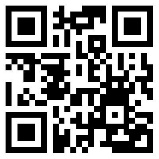 Rational and Irrational Numbershttps://youtu.be/_e5GEw8BJPA 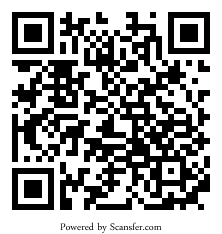 Simplifying Radicalshttps://www.youtube.com/watch?v=Mm31HKBp1Gc 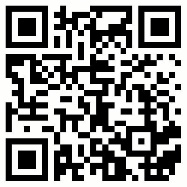 Adding and Subtracting Radicalshttps://www.youtube.com/watch?v=QsHJStWF-MM 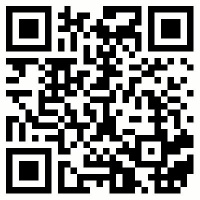 Multiplying Radicalshttps://www.youtube.com/watch?v=AaDCAq1f-cg 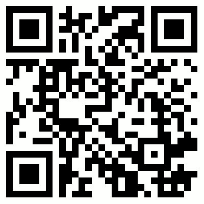 Adding and Subtracting Polynomialshttps://www.youtube.com/watch?v=hD4iuRAO-S8 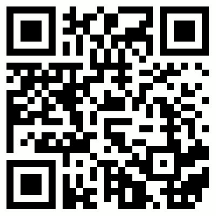 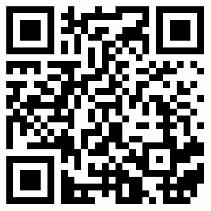 Multiplying PolynomialsBinomial times BinomialTrinomial times Trinomialhttps://www.youtube.com/watch?v=3OvHmKjVTGU https://www.youtube.com/watch?v=OdxknmZgKyw 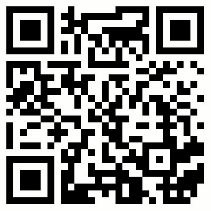 Verbal to Algebraic Expressionshttps://www.youtube.com/watch?v=qo6SfJaS4To 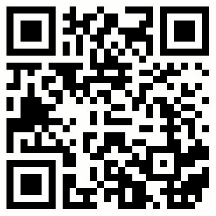 Perimeter and Area Word Problems